PROFESSIONAL DEVELOPMENT ACTIVITY LOG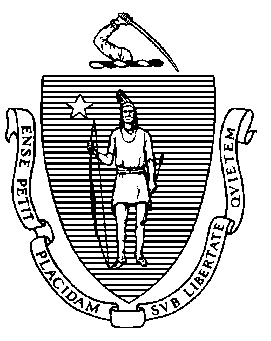 For Primary Area License RenewalPlease use this Activity Log Sheet to document your earned Professional Development Points (PDPs) for your Primary Area license. The grand total should reflect a minimum of 150 PDPs.At least 15 PDPs in content (subject matter knowledge) At least 15 PDPs in pedagogy (professional skill and knowledge)At least 15 PDPS related to SEI or ESL  At least 15 PDPs related to strategies for effective schooling for students with diverse learning styles.The remaining required 90 PDPs may be earned through; elective activities that address other educational issues and topics that improve student learning, or additional content, pedagogy, etc.License: Field/Grade Level____________________________License: Field/Grade Level____________________________License: Field/Grade Level____________________________POINT VALUE EARNEDIf an activity covered both Content & Pedagogy, you may wish to apply all points to either – OR- apply a portion of the total points to each category.DISTRIBUTE YOUR POINTS BELOW:POINT VALUE EARNEDIf an activity covered both Content & Pedagogy, you may wish to apply all points to either – OR- apply a portion of the total points to each category.DISTRIBUTE YOUR POINTS BELOW:POINT VALUE EARNEDIf an activity covered both Content & Pedagogy, you may wish to apply all points to either – OR- apply a portion of the total points to each category.DISTRIBUTE YOUR POINTS BELOW:POINT VALUE EARNEDIf an activity covered both Content & Pedagogy, you may wish to apply all points to either – OR- apply a portion of the total points to each category.DISTRIBUTE YOUR POINTS BELOW:POINT VALUE EARNEDIf an activity covered both Content & Pedagogy, you may wish to apply all points to either – OR- apply a portion of the total points to each category.DISTRIBUTE YOUR POINTS BELOW:Record of Eligible Professional Development. Record of Eligible Professional Development. Record of Eligible Professional Development. POINT VALUE EARNEDIf an activity covered both Content & Pedagogy, you may wish to apply all points to either – OR- apply a portion of the total points to each category.DISTRIBUTE YOUR POINTS BELOW:POINT VALUE EARNEDIf an activity covered both Content & Pedagogy, you may wish to apply all points to either – OR- apply a portion of the total points to each category.DISTRIBUTE YOUR POINTS BELOW:POINT VALUE EARNEDIf an activity covered both Content & Pedagogy, you may wish to apply all points to either – OR- apply a portion of the total points to each category.DISTRIBUTE YOUR POINTS BELOW:POINT VALUE EARNEDIf an activity covered both Content & Pedagogy, you may wish to apply all points to either – OR- apply a portion of the total points to each category.DISTRIBUTE YOUR POINTS BELOW:POINT VALUE EARNEDIf an activity covered both Content & Pedagogy, you may wish to apply all points to either – OR- apply a portion of the total points to each category.DISTRIBUTE YOUR POINTS BELOW:Name of Approved PD Provider(Name of College or University, Public or Charter, School/District, Educational Collaborative, etc.) Activity Title(Course Name and #, In-service workshop, Training, Seminar, etc.)Date of Completion (MM/DD/YY)Content(Subject Matter)Pedagogy(Professional Skill)SEI/ESLStrategies for effective schooling for students with disabilities and instruction of students with diverse learning stylesElectiveExample:Boston University/Official Transcript #EDU 304                                                     The Teaching of the American Revolution.10/15/201467.5Example:Boston University/Official Transcript #EDU 304                                                     The Teaching of the American Revolution.10/15/201467.5Grand TotalGrand TotalGrand TotalGrand TotalGrand Total